Муниципальное казённое дошкольное образовательное учреждение
«Детский сад №5 «Теремок» г.Кизилюрт, РД
(МКДОУ «Детский сад №5 «Теремок»)Программа вводного инструктажа по охране труда для работников, которые освобождены от первичного инструктажа на рабочем месте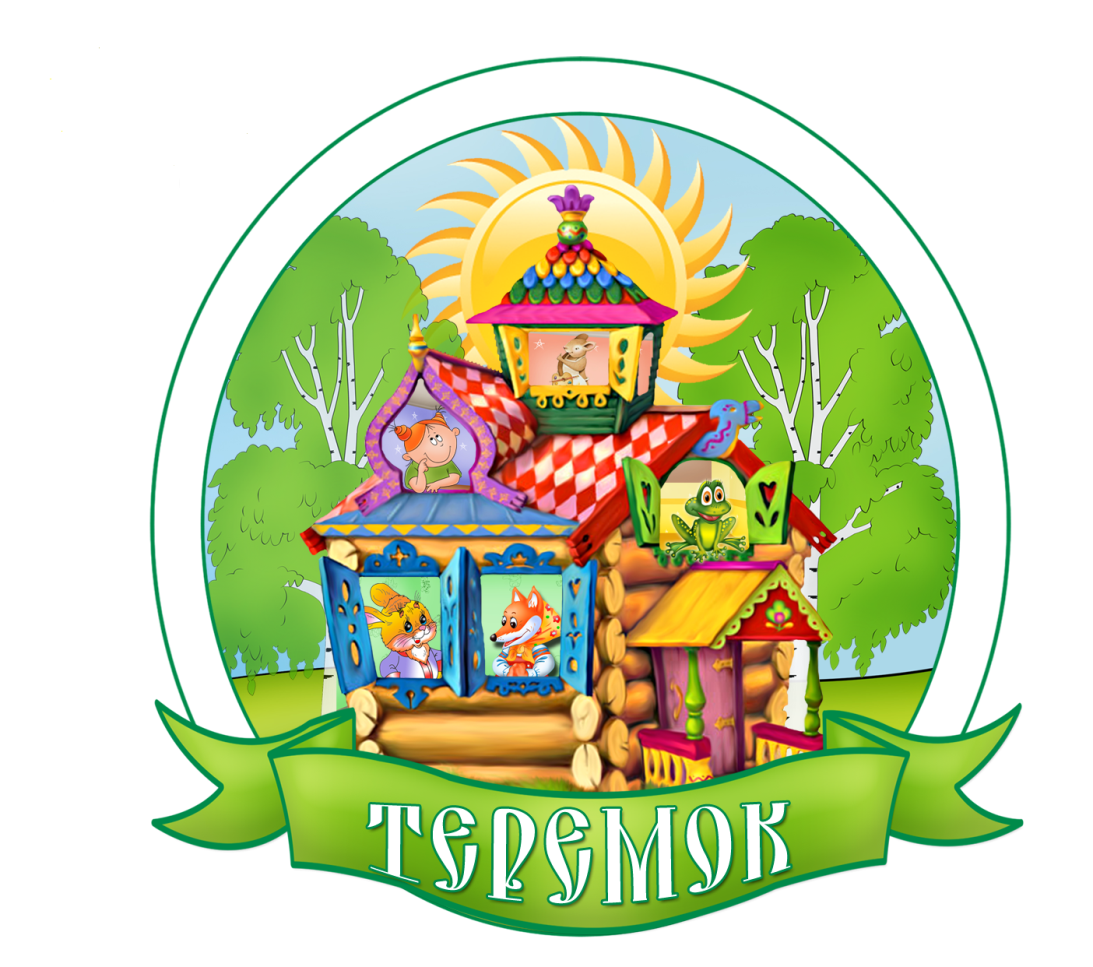 г.Кизилюрт, РДВведениеДанная программа для проведения вводного инструктажа по охране труда (программа вводного инструктажа) разработана в соответствии с требованиями Постановления Правительства РФ от 24.12.2021 № 2464 «О порядке обучения по охране труда и проверки знания требований охраны труда».Целью вводного инструктажа по охране труда является информирование работников и других лиц об условиях и охране труда на рабочих местах, на территории и в производственных помещениях, а также о рисках повреждения здоровья и мерах по их снижению.Вводный инструктаж по охране труда проводится до начала выполнения трудовых функций для вновь принятых работников и иных лиц, участвующих в производственной деятельности организации (работники, командированные в организацию (подразделение организации), лица, проходящие производственную практику).Вводный инструктаж по охране труда проводится по программе вводного инструктажа.Вводный инструктаж по охране труда проводится специалистом по охране труда или иным уполномоченным работником организации, на которого приказом работодателя возложены обязанности по проведению вводного инструктажа по охране труда.1. Тематический план проведения вводного инструктажа по охране труда для работников, которые освобождены от первичного инструктажа на рабочем месте2. Текстовая часть вводного инструктажа по охране труда для работников, которые освобождены от первичного инструктажа на рабочем местеТема 1. Сведения об организации. Политика и цели работодателя в области охраны труда1.1. Общие сведения о предприятии, численности работников, рассказать о характерных особенностях производства.1.2. Под рабочим местом понимается та обстановка, в которой работающий выполняет производственные операции. Для каждого вида существуют свои требования к организации рабочего места. Однако общими требованиями всегда остаются: оборудование опасных для работающего зон необходимыми ограждениями, защитными устройствами и приспособлениями, надлежащее освещение, вентиляция, соответствующая температура воздуха, устранение помех в выполнении рабочих операций.1.3. Политика в области охраны труда (далее – Политика по охране труда) является публичной документированной декларацией о намерении и гарантированном выполнении обязанностей по соблюдению государственных нормативных требований охраны труда и добровольно принятых на себя обязательств.1.4. В политике МКДОУ «Д/с №5 «Теремок» излагаются цели и мероприятия, направленные на сохранение жизни и здоровья работников1.5. Политика по охране труда ежегодно обсуждается и пересматривается руководством МКДОУ «Д/с №5 «Теремок».1.6. Политика по охране труда:направлена на сохранение жизни и здоровья работников в процессе их трудовой деятельности;направлена на обеспечение безопасных условий труда, управление рисками производственного травматизма и профессиональной заболеваемости;соответствует специфике экономической деятельности и организации работ у работодателя, особенностям профессиональных рисков и возможностям управления охраной труда;отражает цели в области охраны труда;включает обязательства работодателя по устранению опасностей и снижению уровней профессиональных рисков на рабочих местах;включает обязательство работодателя совершенствовать СУОТ;учитывает мнение выборного органа первичной профсоюзной организации или иного уполномоченного работниками органа (при наличии).1.7. Политика по охране труда доступна всем работникам МКДОУ «Д/с №5 «Теремок», а также иным лицам, находящимся на территории, в зданиях и сооружениях организации.Тема 2. Общие правила поведения работающих на территории организации в производственных и вспомогательных помещениях. Источники опасности, действующие на всех работников, находящихся на территории организации2.1. Общие правила поведения работников на территории предприятия устанавливаются Правилами внутреннего распорядка.Работники обязаны соблюдать правила и инструкции по охране труда, инструкции по эксплуатации на машины и оборудование.Обеспечение безопасности от несанкционированных действий персонала и посторонних лиц.Правила перемещения в помещениях, коридорах, на лестничных маршах, а также складах и территориях организации. Порядок пользования установленными проходами. Запрещение загромождать проходы к пультам управления, рубильникам, пути эвакуации и другие проходы материалами, оборудованием, инструментами, приспособлениями и пр.Требования к выполнению работником всех операций в соответствии с производственной инструкцией, технической и технологической документацией, инструкциями по эксплуатации оборудования, инструкциями и правилами по охране труда.2.2. Требования безопасности при выполнении работником своих обязанностей. Действия, которые запрещены работнику во время выполнения работы. Требования охраны труда, обязательные к выполнению работником, до начала работы, во время работы, после работы.2.3. Источники опасности, действующие на всех работников, находящихся на территории организации:скользкие, обледенелые, зажиренные, мокрые опорные поверхности;транспортное средство, в том числе погрузчик;электрический ток;насилие от враждебно-настроенных работников/третьих лиц.Тема 3. Расположение основных служб, вспомогательных помещений. Средства обеспечения производственной санитарии и личной гигиены3.1. Информация о расположении основных подразделений, цехов, служб, вспомогательных помещений. Характеристику рабочего места.3.2. Все работники должны соблюдать правила личной гигиены.3.3. Принимать пищу только в предназначенных для этой цели местах, отвечающих санитарно-гигиеническим требованиям. Прием пищи на рабочем месте запрещается.3.4. Для обеспечения санитарно-бытовых удобств работающих в МКДОУ «Д/с №5 «Теремок» должны быть оборудованы:комната (место) для отдыха;гардеробы (шкафы, вешалки и др.) для хранения одежды и личных вещей,душевые, умывальники;помещения для личной гигиены женщин;ответственность за соблюдение правил личной гигиены и содержание рабочего места в надлежащем состоянии несет каждый работник предприятия.3.5. На рабочих местах МКДОУ «Д/с №5 «Теремок» должны быть созданы необходимые санитарно-гигиенические условия труда в соответствии с нормативами. Этими нормами регламентируются необходимые для здоровья и благоприятного труда площадь и объем производственных помещений, освещение и отопление, метеорологические условия (температура, влажность, давление воздуха), шум и вибрация, содержание пыли в воздухе.Понятие о микроклимате. Влияние микроклимата на состояние человека, производительность труда, уровень травматизма. Нормирование производственного микроклимата. Средства нормализации климатических параметров.Вентиляция офисных помещений. Назначение и виды вентиляции. Требования к вентиляции. Определение требуемого воздухообмена.Основные светотехнические понятия и величины. Гигиенические требования к освещению. Источники света. Нормирование и контроль освещения. Ограничение прямой и отраженной блесткости от источников света. Ограничение яркости светящихся поверхностей (окон, светильников и т.п.).Шум и его физико-гигиенические характеристики. Нормирование шума. Защита от шума. Нормирование допустимых уровней шума на рабочих местах с ПЭВМ.Цвета сигнальные и знаки безопасности, классификация, порядок применения.3.6. На работодателя возлагается обязанность по обеспечению безопасных условий труда согласно статье 22 ТК.Кроме того, статьей 29 Закона от 30.03.1999 № 52-ФЗ «О санитарно-эпидемиологическом благополучии населения» предусмотрено, что в целях предупреждения возникновения и распространения инфекционных заболеваний и массовых неинфекционных заболеваний (отравлений) должны своевременно и в полном объеме проводиться предусмотренные санитарными правилами и иными нормативными правовыми актами России санитарно-противоэпидемические (профилактические) мероприятия, в том числе мероприятия по осуществлению профилактических прививок.3.7. Обязательную вакцинацию проводят работникам, которые заняты в определенных сферах деятельности и входят в группы повышенного риска. Основание – национальный календарь профилактических прививок, утвержденный приказом Минздрава от 06.12.2021 № 1122н (ст. 9 Закона от 17.09.1998 № 157-ФЗ). Сведения о вакцинации, обязательной для конкретной профессии или должности в организации.3.8. Перевозка в медицинские организации работников, пострадавших от несчастных случаев на производстве, производится транспортными средствами работодателя либо за его счет.3.9. Работник не имеет права отказываться от проведения психиатрического
освидетельствования и обязательных медицинских осмотров, а также вакцинации. В этом случае к нему могут применяться меры дисциплинарного воздействия и обязательное отстранение от работы.3.10. Отстранение от работы регламентируется статьей 76 ТК. По общему правилу решение работодателя об отстранении работника от работы оформляется приказом руководителя организации и принимается к учету бухгалтерией, поскольку приостанавливается выплата зарплаты (ч. 3 ст. 76 ТК).Тема 4. Информация о безопасных методах и приемах выполнения работОзнакомление со всеми инструкциями, которые работник, освобожденный от первичного инструктажа на рабочем месте, применяет при выполнении должностных обязанностей:инструкция по охране труда для офисных сотрудников;инструкция по охране труда при работе на персональном компьютере;инструкция по охране труда при эксплуатации копировально-множительной техники;инструкция по охране труда при пользовании бытовыми электроприборами.Тема 5. Обстоятельства и причины отдельных характерных несчастных случаев на производстве, аварий, пожаров, происшедших на аналогичных производствах из-за нарушения требований охраны труда5.1. Довести до работника информацию о произошедших в МКДОУ «Д/с №5 «Теремок» несчастных случаев на производстве, аварий, пожаров, происшедших на аналогичных производствах из-за нарушения требований охраны труда.Основные причины, по которым происходят несчастные случаи на производстве:нарушение правил и инструкций по охране труда и пожарной безопасности;неудовлетворительное обучение и проведение инструктажей по охранетруда;плохая организация работ, отсутствие контроля со сторонынепосредственных руководителей и ответственных работников;нарушение правил использования инструментов и механизмов, ихконструктивные недостатки.нарушение трудовой дисциплины.5.2. Сведения о телефонных номерах служб спасения.В необходимых случаях работник должен вызвать службы спасения. Для этого информация о телефонных номерах размещена на видных местах в МКДОУ «Д/с №5 «Теремок», на каждом этаже, на плане эвакуации на случай пожара.5.3. Информация о размещении санитарных постов с аптечками первой помощи, помещениях для оказания первой помощи.Санитарные посты с аптечками размещаются на каждом этаже, обозначены знаком.5.4. Информация о месте нахождения средств первичного пожаротушения, в том числе огнетушителей и пожарных щитов.Средства пожаротушения размещены в каждом помещении предприятия и на территории. Они обозначены знаком. Запрещается применять средства пожаротушения не по назначению.5.5. Информация о запрете на курение в производственных помещениях и в автомобиле, сведения об оборудованных местах для курения.Довести до работника информацию об оборудованных местах для курения.Тема 6. Действия работников при возникновении возможных аварийных ситуаций. Виды сигнализаций и звуковых оповещений при возникновении аварийных ситуацийОсновные мероприятия по предупреждению аварийных ситуаций (пожар, наводнение, разрушение конструкций) и обеспечению готовности к ним. Определение возможного характера и масштаба аварийных ситуаций и связанных с ними рисков в сфере охраны труда. Планирование и координация мероприятий в соответствии с размером и характером профессиональной деятельности работодателя, обеспечивающих защиту всех работников в случае аварийной ситуации. Организация взаимодействия с территориальными структурами управления, МЧС и другими службами аварийного реагирования.В случае обнаружения нарушений требований охраны труда, которые создают угрозу здоровью или личной безопасности, сообщите об этом непосредственному руководителю или другому ответственному лицу и следуйте его указаниям.При обнаружении каких-либо неполадок в работе офисного оборудования сообщите об этом непосредственному руководителю или другому ответственному лицу.При несчастном случае, отравлении, внезапном заболевании работника немедленно оказать первую помощь пострадавшему, используя аптечку первой помощи, вызвать врача или помочь доставить пострадавшему к врачу, а затем сообщить руководителю о случившемся.При обнаружении пожара или признаков горения (задымление, запах гари, повышение температуры и т. п.) сообщите об этом непосредственному руководителю или другому ответственному лицу и следуйте его указаниям.Система оповещения и управления эвакуацией (СОУЭ) людей при пожаре и ее виды в МКДОУ «Д/с №5 «Теремок».В МКДОУ «Д/с №5 «Теремок» существует пять типов СОУЭ:Тип 1. Оповещение при помощи звука (сирена, сигнал тонированного плана та далее);Тип 2. Звуковое оповещение и световое оповещение (при помощи мигающего знака «выход»).Тип 3. Оповещение речевое и световое.Тип 4. Предполагает оповещение речевое, световое, зонное и с применением обратной связи с диспетчером.Тип 5. Предполагает извещение при помощи текстовых сообщений, мигающих знаков, зонного оповещения, зонного оповещения, с применением обратной связи с диспетчерской, использование одновременно нескольких видом оповещений, возможность координации всеми системами одновременно с диспетчерским постом.Тема 7. Оказание первой помощи пострадавшим7.1. Работник обязан:пройти обучение оказанию первой помощи пострадавшим;знать перечень мероприятий, которые можно проводить при оказании первой помощи, установленных приказом Минздравсоцразвития от 04.05.2012 № 477н;знать места размещения санитарных постов с аптечками первой помощи.7.2. В случае получения травмы другим работником немедленно сообщить
непосредственному руководителю, вызвать скорую помощь, до приезда скорой помощи организовать проведение первой помощи пострадавшему, сохранить место происшествия для последующего расследования. В дальнейшем руководствоваться указаниями непосредственного руководителя.7.3. Обучение оказанию первой помощи проводится совместно с обучением по охране труда.СОГЛАСОВАНОУТВЕРЖДЕНОПредседатель профсоюза
МКДОУ «Детский сад №5 «Теремок»
______________/_______________
Протокол №2 от 18.08.2023 г.Зав.МКДОУ «Д/с №5 «Теремок»______________/М.О.КураховаПриказ №2/2-ОД от 18.08.2023№ п/пСодержание программыОбъем,
часов1.Сведения об организации. Политика и цели работодателя в области охраны труда0,252.Общие правила поведения работающих на территории организации в производственных и вспомогательных помещениях. Источники опасности, действующие на всех работников, находящихся на территории организации0,253.Расположение основных служб, вспомогательных помещений. Средства обеспечения производственной санитарии и личной гигиены0,254.Информация о безопасных методах и приемах выполнения работ0,255.Обстоятельства и причины отдельных характерных несчастных случаев на производстве, аварий, пожаров, происшедших на аналогичных производствах из-за нарушения требований охраны труда0,256.Действия работников при возникновении возможных аварийных ситуаций. Виды сигнализаций и звуковых оповещений при возникновении аварийных ситуаций0,257.Оказание первой помощи пострадавшим0,25ИтогоИтого1,75